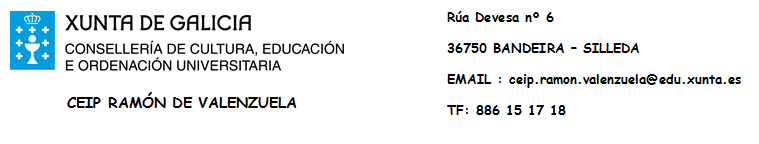 ADQUISICÓN DE MATERIAL ESCOLARCURSOS 3º, 4º, 5º E 6º DE EDUCACIÓN PRIMARIAOrde do 16 de maio de 2017,  pola que se regula a participación no fondo solidario de  libros de texto e se convocan  axudas para adquirir material escolar destinado ao alumnado matriculado en 3º, 4º, 5º e 6º de educación primaria para o seu uso no curso escolar 2017/18 (DOG nº 96 do luns 22 de maio de 2017).É requisito imprescindible para acollerse a esta convocatoria: ter devolto os libros de texto adquiridos coas axudas do curso 2016/2017 (a excepción do alumnado que cursou 1º e 2º de educación primaria). O prazo máximo para a devolución dos libros é o 23 de xuño de 2017.O centro asignará o uso dos libros de texto dispoñibles (os  adquiridos coas axudas do curso 2016/17) por orde inversa á renda per cápita da unidade familiar.A contía da axuda para a adquisición de material escolar será de 50€ para as familias con renda per cápita familiar igual ou inferior a 5.400€.Enténdese por renda per cápita familiar a renda familiar dividida entre o número de membros da unidade computables.A renda familiar obterase por agregación das rendas de cada un dos membros computables que obteñan ingresos de calquera natureza, tendo en conta o exercicio fiscal de 2015, e dividindo entre o número de membros computables da unidade familiar (pai, nai,  alumno e irmáns). A estes efectos, computarán por dous os membros da unidade familiar cunha discapacidade igual ou superior ao 33%.  Os membros da unidade familiar que presentasen declaración do imposto sobre a renda do 2015, para efectos do cálculo da renda sumaran os recadros 380 (base impoñible xeral) e a 395 (base impoñible do aforro) da declaración. No caso de non presentar declaración, teranse en conta os ingresos netos de todos os membros computables da unidade familiar durante o exercicio 2015.As familias poderán entregar as solicitudes no colexio,  xunto coa documentación, ata o 23 de xuño  inclusive (entre as 9:30 h e as 12:30 h. na secretaría do centro). Deberán presentar unha única solicitude para todos os seus fillos/as. O impreso pode pedirse no colexio, a través do seu fillo/a, ou tamén se pode descargar do portal educativo no enderezo electrónico http://www.edu.xunta.es ou na páxina web do centro http://www.edu.xunta.es/centros/ceipramonvalenzuela/,  en ambos os dous enderezos está tamén a orde que regula todo o proceso.Ademais da solicitude terán que presentar a seguinte documentación: - Orixinal e copia do libro de familia no cal figuren todos os membros da unidade familiar. No caso de non ter libro de familia ou se a situación familiar, a día 31 de decembro de 2015,  non coincide coa reflectida no libro, terá que presentarse documento ou documentos que acrediten o número de  membros da unidade familiar,  tales como:	 1.  Sentenza xudicial de separación ou divorcio e/ou o	convenio 	regulador onde conste a custodia do causante.	2. Certificado ou volante de convivencia.	3. Informe dos servizos sociais ou órgano do concello de 	residencia que acredite a situación familiar.4. Certificado de defunción.No caso de discapacidade dalgún dos  membros da unidade familiar incluídos na solicitude,  ou do alumno igual ou superior ao 33% e inferior ao 65%, deberá presentarse un dos seguintes documentos que acrediten esta circunstancia a 31 de decembro de 2015:Certificado emitido polo órgano competente do grao de minusvalía cunha porcentaxe igual ou superior ao 33%.Resolución ou certificado emitido pola Seguridade Social de pensión de incapacidade permanente nos graos de total, absoluta ou grande invalidez.Documentación acreditativa da condición de pensionista de clases pasivas cunha pensión de xubilación ou retiro por incapacidade permanente para o servizo ou inutilidade.No caso de situación de violencia de xénero no ámbito familiar: documentación acreditativa.(*)No caso de non autorizar a consulta telemática, achegarase copia do DNI ou NIE dos membros computables da unidade familiar.A documentación que se presente deberá ter validez no momento da presentación da solicitude.Bandeira, 23 de maio de 2017A DirectoraAsdo. Susana Matos Daparte